Ventilateur centrifuge pour gaine ronde ERR 31/1 SUnité de conditionnement : 1 pièceGamme: C
Numéro de référence : 0080.0279Fabricant : MAICO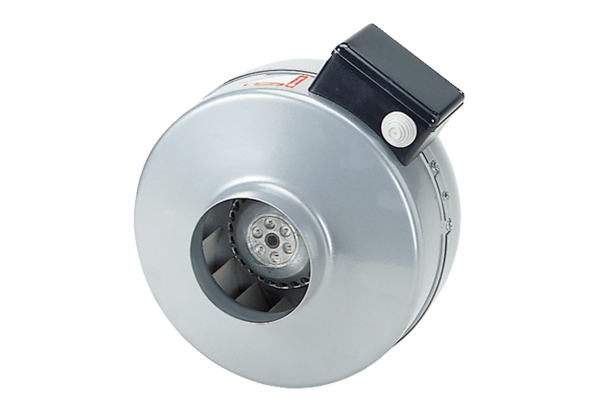 